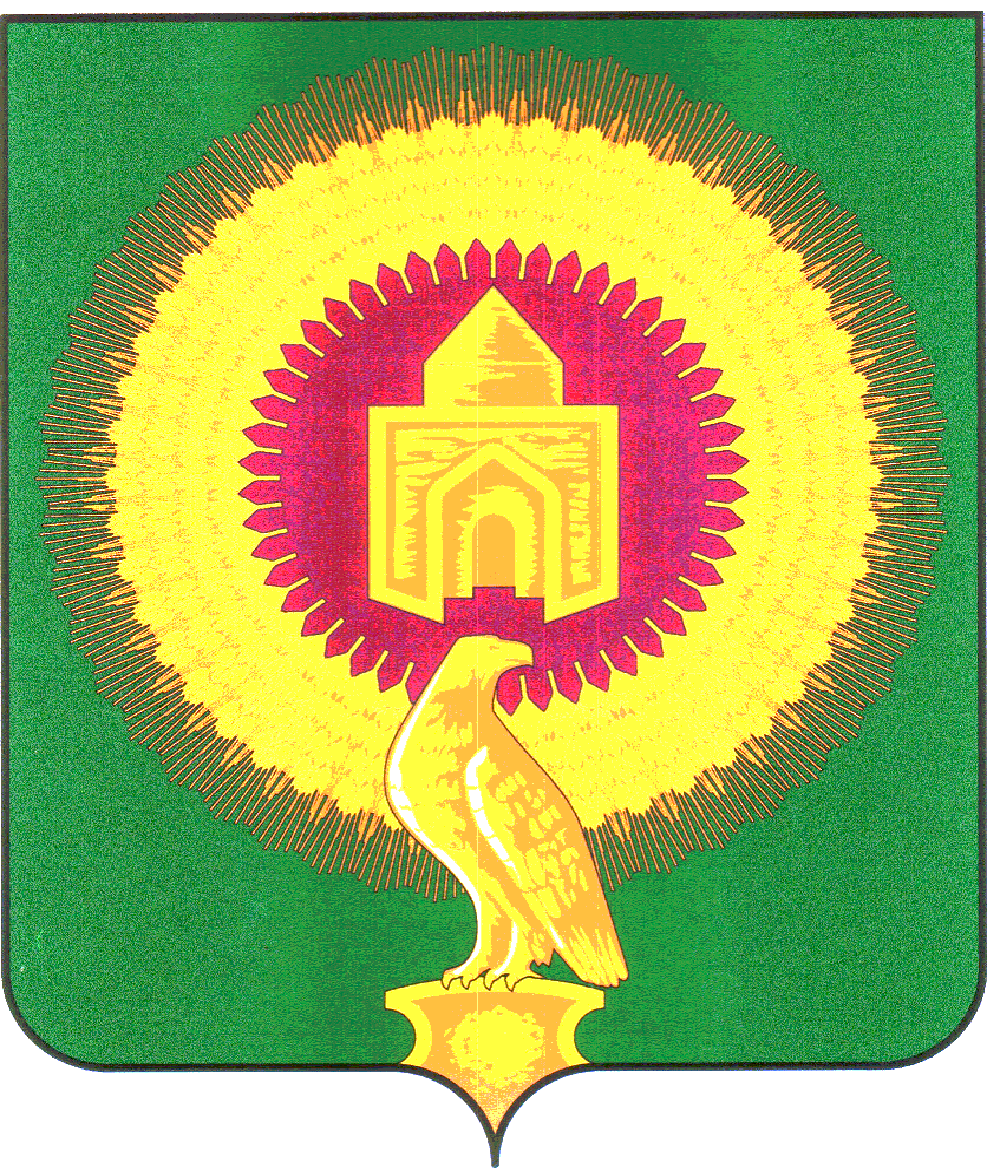 АДМИНИСТРАЦИЯ КАТЕНИНСКОГО СЕЛЬСКОГОПОСЕЛЕНИЯ ВАРНЕНСКОГО МУНИЦИПАЛЬНОГОРАЙОНА ЧЕЛЯБИНСКОЙ ОБЛАСТИПОСТАНОВЛЕНИЕО внесении изменений в муниципальную программу «Управление и распоряжение муниципальным имуществом в Катенинском сельском поселении Варненского муниципального района Челябинской области»В соответствии с Федеральным законом от 06 октября 2003 года № 131-ФЗ «Об общих принципах организации местного самоуправления в Российской Федерации», статьей 179 Бюджетного Кодекса Российской Федерации, в целях рационального использования денежных средств администрация Катенинского сельского поселения Варненского муниципального района ПОСТАНОВЛЯЕТ:1. Внести изменения в постановление администрации Катенинского сельского поселения №52 от 17.11.2021 года «Об утверждении муниципальной программы «Управление и распоряжение муниципальным имуществом в Катенинском сельском поселении Варненского муниципального района Челябинской области».2. В паспорте муниципальной программы Управление и распоряжение муниципальным имуществом в Катенинском сельском поселении Варненского муниципального района Челябинской области»  Объемы и источники финансирование программы читать в новой редакции:Объём бюджетных ассигнований муниципальной  программы составляет   159,80 тысяч руб., в том числе:2022- 159,80 тысяч руб.Объемы расходов на выполнение мероприятий Программы ежегодно уточняются в процессе исполнения местного бюджета и при формировании бюджета на очередной финансовый год.3. Приложение 1 к муниципальной программе изложить в новой редакции.4. Настоящее постановление подлежит официальному опубликованию.5. Контроль за исполнением настоящего постановления оставляю за собойГлава Катенинскогосельского поселения	Искаков А.Т.Приложение 1к муниципальной программе«Управление и распоряжение муниципальным имуществом в Катенинском сельском поселении Варненского муниципального района Челябинской области»Перечень мероприятий муниципальной программы«Управление и распоряжение муниципальным имуществом в Катенинском сельском поселении Варненского муниципального района Челябинской области»тыс.руб.от  01 ноября 2022 года            № 53№ п/пНаименованиемероприятияСрок исполненияОбъем финансированияОбъем финансированияОбъем финансированияОжидаемый результатОтветственный исполнитель№ п/пНаименованиемероприятияСрок исполнения2022 год2023 год2024 годОжидаемый результатОтветственный исполнитель123456781.Подготовка технических и кадастровых паспортов на недвижимое и движимое имущество2022-2024 годы159,800,00,0- проведение полного учета имуществаАдминистрация Катенинского сельского поселения 2.Оценка рыночной стоимости продажи (аренды) муниципального имущества.2022-2024 годы0,00,00,0- проведение полного учета имуществаАдминистрация Катенинского сельского поселения 159,800,00,0